В целях проведения актуализации муниципальной программы ««Капитального ремонта общего имущества в многоквартирных домах, расположенных на территории муниципального района «Улётовский район», утверждённой постановлением администрации муниципального района «Улётовский район» Забайкальского края от 27.01.2020 № 24/н, в соответствии с Положением администрации муниципального района «Улётовский район» Забайкальского края, утверждённом решением Совета муниципального района «Улётовский район» Забайкальского края от 21.04.2017 № 380, администрация муниципального района «Улётовский район» Забайкальского края постановляет:1. Внести в муниципальную программу «Капитального ремонта общего имущества в многоквартирных домах, расположенных на территории муниципального района «Улётовский район», утверждённую постановлением администрации муниципального района «Улётовский район» Забайкальского края от 27.01.2020 № 24/н «Об утверждении муниципальной программы «Капитального ремонта общего имущества в многоквартирных домах, расположенных на территории муниципального района «Улётовский район» следующие изменения:1.1. в абзаце девятом раздела 3 слова «, в том числе на ремонт, замену, модернизацию лифтов, ремонт лифтовых шахт, машинных и блочных помещений» исключить;1.2. в абзаце десятом раздела 3 слова «, в том числе на ремонт, замену, модернизацию лифтов, ремонт лифтовых шахт, машинных и блочных помещений» исключить;2. Настоящее постановление официально опубликовать (обнародовать) на официальном сайте муниципального района «Улётовский район» в информационно-телекоммуникационной сети «Интернет» в разделе «Документы» - «Правовые акты администрации» - https://uletov.75.ru/.3. Контроль за исполнением настоящего постановления возложить на первого заместителя главы муниципального район «Улётовский район» (В.А. Горковенко).Глава муниципального района«Улётовский район»							          А.И. Синкевич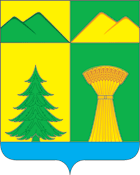 АДМИНИСТРАЦИЯ МУНИЦИПАЛЬНОГО РАЙОНА«УЛЁТОВСКИЙ РАЙОН»ЗАБАЙКАЛЬСКОГО КРАЯПОСТАНОВЛЕНИЕАДМИНИСТРАЦИЯ МУНИЦИПАЛЬНОГО РАЙОНА«УЛЁТОВСКИЙ РАЙОН»ЗАБАЙКАЛЬСКОГО КРАЯПОСТАНОВЛЕНИЕАДМИНИСТРАЦИЯ МУНИЦИПАЛЬНОГО РАЙОНА«УЛЁТОВСКИЙ РАЙОН»ЗАБАЙКАЛЬСКОГО КРАЯПОСТАНОВЛЕНИЕАДМИНИСТРАЦИЯ МУНИЦИПАЛЬНОГО РАЙОНА«УЛЁТОВСКИЙ РАЙОН»ЗАБАЙКАЛЬСКОГО КРАЯПОСТАНОВЛЕНИЕ«19» апреля 2023 года«19» апреля 2023 года№ 206 /нс.УлётыО внесении изменений в муниципальную программу «Капитального ремонта общего имущества в многоквартирных домах, расположенных на территории муниципального района «Улётовский район», утверждённую постановлением администрации муниципального района «Улётовский район» Забайкальского края от 27.01.2020 № 24/нО внесении изменений в муниципальную программу «Капитального ремонта общего имущества в многоквартирных домах, расположенных на территории муниципального района «Улётовский район», утверждённую постановлением администрации муниципального района «Улётовский район» Забайкальского края от 27.01.2020 № 24/нО внесении изменений в муниципальную программу «Капитального ремонта общего имущества в многоквартирных домах, расположенных на территории муниципального района «Улётовский район», утверждённую постановлением администрации муниципального района «Улётовский район» Забайкальского края от 27.01.2020 № 24/нО внесении изменений в муниципальную программу «Капитального ремонта общего имущества в многоквартирных домах, расположенных на территории муниципального района «Улётовский район», утверждённую постановлением администрации муниципального района «Улётовский район» Забайкальского края от 27.01.2020 № 24/н